4. FOOD SAFETY CONGRESS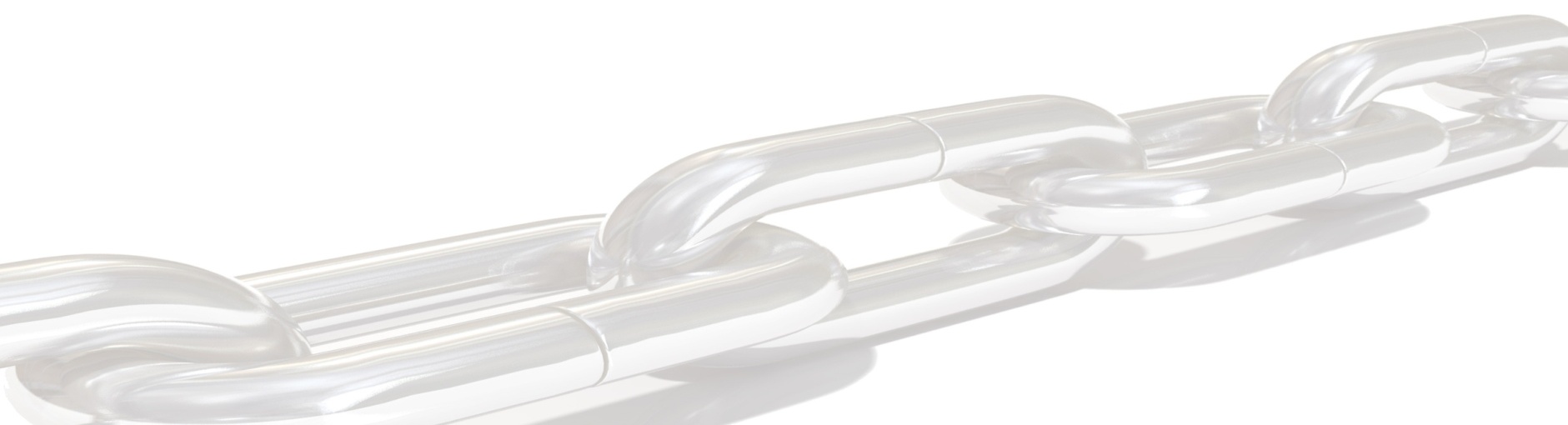 14 – 15 MAY 2013Military Museum And Cultural CenterREGISTRATION FORMPersonal Information        Mr.               Mrs.                 Member                   Non - Member               Student              Daily ParticipationName	:							Surname  :Company	:							Title	   :Address	:City	:E-mail	:Phone	:				     Fax  :			     	   Mobile Phone  :Category :		     Until March 15, 2013	           Until May 10, 2013		        OnsiteMembers *			     	120 €			          	 145 €			          	  180 €Non - Members			     	150 €			          	 175 €			          	  210 €Student **			     	35 €			          	 40 €			          	  45 €Daily Participant ***		     	90 €Registration fees include VAT.* Only members of (alphabethic order)The Packaging Manufacturers Association; Poultry Meat Producers and Breeders Association; Turkish Egg Producers Association; Turkish Feed Manufacturers’ Association; Turkish Food and Beverage Industry and Employers Association; Turkish Food Safety Association; Union of Dairy Beef Food Industrialists and Producers of Turkey** Participants who would like to profit from reduced student registration, have to send their student certificate with the registration form only if they had an education regarding food.*** Daily registration fee includes; one day attendance to Scientific Program, coffee breaks, lunch, congress CD, congress bag and congress book.Cancellation PolicyNotification of all cancellations must be received in writing.Cancellations 30 days before the congress date will be refunded as 50% of the payment.Cancellations 29 days before the congress date will not be refunded.All refunds will be reimbursed after the congress.Bank TransferBank's name / branch code: İŞ BANKASI 1170 KOŞUYOLU ŞUBESİAccount Name : SİMKON TURİZM İNŞ. VE TİC. LTD. ŞTİ.Swift Code : ISBKTRISXXXAccount Numbers / IBANTL 	TR63 0006 4000 0011 1700 5009 28EURO	TR57 0006 4000 0021 1700 4365 26Please complete the form and return it with a copy of the front and back sides of yourcredit card and ID to the fax: +90 216 580 90 90 or e-mail: skutlu@symcon.com.tr (Ms. Selin Kutlu)